Муниципальное дошкольное образовательное учреждение«Детский сад № 22 комбинированного вида» Конспект занятия по образовательной области  «Художественно-эстетическое развитие»(Лепка) на тему: «Дымковский петушок» (для детей подготовительной группы)Подготовила воспитатель Саранкина Н.В.Саранск 2020Цель: продолжать приобщать детей к истинно русскому промыслу.Задачи:• Закрепить представление о промысле, колорите, элементах росписи.• Закрепить приемы рисования пластилином в технике мазка, «капельки»,спирали, травинки, завитков, волнистых линий.• Развивать творческую активность и интерес к рисованию пластилином.Материалы: дымковские глиняные игрушки, заготовка петушка на плотномкартоне, пластилин, стеки, салфетки, дощечки.Предварительная работа: рассматривание дымковских игрушек,иллюстраций, с их изображением, слайдов, дид.игра «Подбери узор»,«Четвертый лишний».Ход занятия:Ребята под русско-народные напевы заходят в группу и встают полукругомперед столом, на котором выставлены иллюстрации и игрушки дымковскихмастеров.Воспитатель: Ребята, а у вас дома есть игрушки? Из чего они сделаны?Дети: из пластмассы, резины, меха и т. д.Воспитатель: Да, правильно. А вот посмотрите на мои игрушки. Кто помнит,как они называются? (Дымковские игрушки)Кто знает, почему они называются дымковские?Дети: Потому что они сделаны в деревне Дымково.Воспитатель: Из чего сделаны эти игрушки?Дети: Из глины.Воспитатель: Правильно из глины, а кто придумал эти игрушки?Дети: Народ, для своих детей.Воспитатель: А какие игрушки дымковских мастеров вы знаете?Дети: барышня, индюк, уточка с утятами, курочки, конь, петушок.Воспитатель: Молодцы! А теперь проверим, как хорошозапомнили дымковские игрушки.Дидактическая игра «Найди узор»Все игрушки не простые,А волшебно расписные,Белоснежны, как березки,Кружочки, клеточки, полоски –Простой, казалось бы, узор.Но отвести не в силах взор.(В группу приносят посылку. В ней письмо и заготовки петухов.)Воспитатель: Дети нам посылка. Читает: «Здравствуйте дети, пишут ваммастера из деревни Дымково. Мы очень хотели приготовить петушков длявашего сада, но наши художники заболели. Передаем вам заготовки, помогите нам, пожалуйста, украсить их. Заранее благодарим»Дети, поможем мастерам? (ответы) А чем можно украсить петуха? (ответы)Давайте посмотрим на петуха, какими узорами он украшен? Как расположенузор? Какие цвета используется? (Медленно поворачивается фигурка, что бырассмотреть ее со всех сторон. Ответы детей)Физкультминутка: «Замок»На двери весит замок –Кто его открыть бы смог? (быстрое соединение пальцев замок)Потянули. (Тянем кисти в разные стороны)Покрутили… (волнообразные движения)Постучали … (пальцы сцеплены в замок, дети стучат ладонями)И открыли (пальцы расцепили).Самостоятельная работа:Воспитатель: а теперь садитесь на свои места, и начнем работу:Украсить хвост и крылья каждый может по-своему, используя налепы изразного пластилина, рисование пластилиновыми верёвочками, рисованиемазками, заполнение пластилиновыми шариками, процарапывание попластилину.Во время работы детей оказываю посильную помощь.Итог:Ребята, посмотрите на петушков. Какие они у вас красивые, хоть сейчас наярмарку.А какой петушок вам понравился больше всего?(Ответы детей).Итог. Молодцы ребята! Вы все сегодня справились с работой. Еще раз мы свами встретились с дымковской игрушкой. И сами были сегоднямастерами дымковской игрушки.Вот петух нарядныйВесь такой он ладный,У большого петухаВсе расписаны бока.Посмотрите, пышный хвост,У него совсем не прост -Точно сказочный цветок.Да алеет гребешок.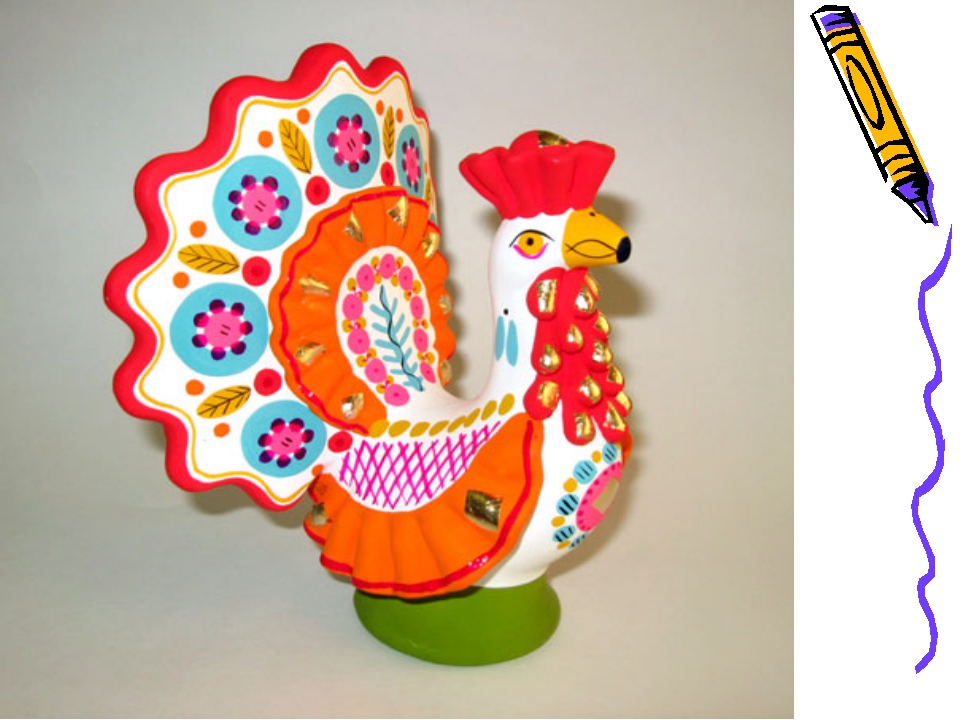 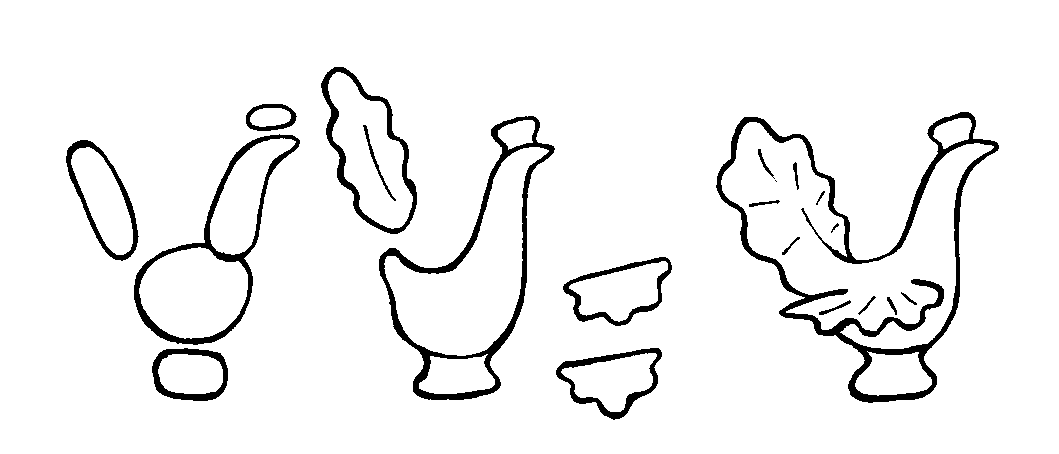 